Wayne County Preschool Special Needs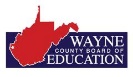 Family/Teacher/Community Referral FormReason for Referral:   ___________________________________________________________________________________ ____________________________________________________________________________________________________________________________________________________________________________________________________________________________________________________________________________________________________________________________________________________________________________________________________________________Student’s Full Name:______________________________________________Date:_____________________________School:_________________________________________________________DOB:_____________________________Parent(s)/Guardian(s):____________________________________________Phone:____________________________Address:_____________________________________________________________________________________________Address:_____________________________________________________________________________________________City, State Zip code:____________________________________________________________________________________City, State Zip code:____________________________________________________________________________________SignatureSignatureEmail Address